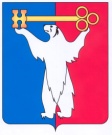 АДМИНИСТРАЦИЯ ГОРОДА НОРИЛЬСКАКРАСНОЯРСКОГО КРАЯПОСТАНОВЛЕНИЕ27.09.2019                                          г. Норильск                                               №417О внесении изменений в постановление Администрации города Норильска                      от 17.10.2016 № 508В соответствии с Трудовым кодексом Российской Федерации, распоряжением Администрации города Норильска от 30.08.2019 № 4550, в целях увеличения минимальных размеров окладов (должностных окладов) работников муниципального бюджетного учреждения «Молодежный центр»,ПОСТАНОВЛЯЮ:1. Внести в Примерное положение об оплате труда работников муниципального бюджетного учреждения «Молодежный центр», утвержденное постановлением Администрации города Норильска от 17.10.2016 № 508 (далее – Примерное положение) следующие изменения:1.1. Пункты 2.3-2.4 Примерного положения изложить в новой редакции:«2.3. Минимальные размеры окладов (должностных окладов) работников общеотраслевых должностей руководителей, специалистов и служащих учреждения устанавливаются на основе ПКГ, утвержденных Приказом Минздравсоцразвития Российской Федерации от 29.05.2008 № 247н «Об утверждении профессиональных квалификационных групп общеотраслевых должностей руководителей, специалистов и служащих»:2.4. Минимальные размеры окладов (должностных окладов) работников, осуществляющих профессиональную деятельность по общеотраслевым профессиям рабочих, устанавливаются на основе ПКГ, утвержденных Приказом Минздравсоцразвития Российской Федерации от 29.05.2008 № 248н «Об утверждении профессиональных квалификационных групп общеотраслевых профессий рабочих»:».2. Опубликовать настоящее постановление в газете «Заполярная правда» и разместить его на официальном сайте муниципального образования город Норильск. 3. Настоящее постановление вступает в силу с 01.10.2019.И.о. Главы города Норильска						    Н.А. ТимофеевКвалификационные уровниМинимальный размер оклада (должностного оклада), руб.ПКГ «Общеотраслевые должности служащих первого уровня»ПКГ «Общеотраслевые должности служащих первого уровня»1 квалификационный уровень3099ПКГ «Общеотраслевые должности служащих второго уровня»ПКГ «Общеотраслевые должности служащих второго уровня»1 квалификационный уровень34392 квалификационный уровень3779ПКГ «Общеотраслевые должности служащих третьего уровня»ПКГ «Общеотраслевые должности служащих третьего уровня»1 квалификационный уровень3779Квалификационные уровниМинимальный размер оклада (должностного оклада), руб.ПКГ «Общеотраслевые профессии рабочих первого уровня»ПКГ «Общеотраслевые профессии рабочих первого уровня»1 квалификационный уровень2662ПКГ «Общеотраслевые профессии рабочих второго уровня»ПКГ «Общеотраслевые профессии рабочих второго уровня»1 квалификационный уровень3099